Velikonoční koledaHody, hody, doprovody, dejte vejce malovaný,nedáte-li malovaný, dejte aspoň bílý,slepička vám snese jiný,za kamny v koutku, na vrbovém proutku,proutek se ohýbá, vajíčko kolébá,proutek se zláme, slepička z něj spadne.Vajíčko se odkoulí do strejčkovy stodoly,vajíčko křáp, slepička kdák,panímámo, máte mi ho dát! 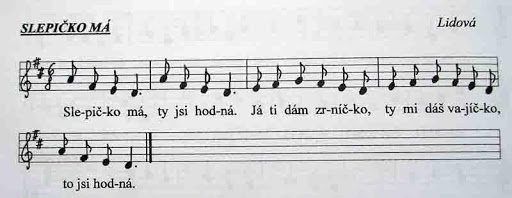 